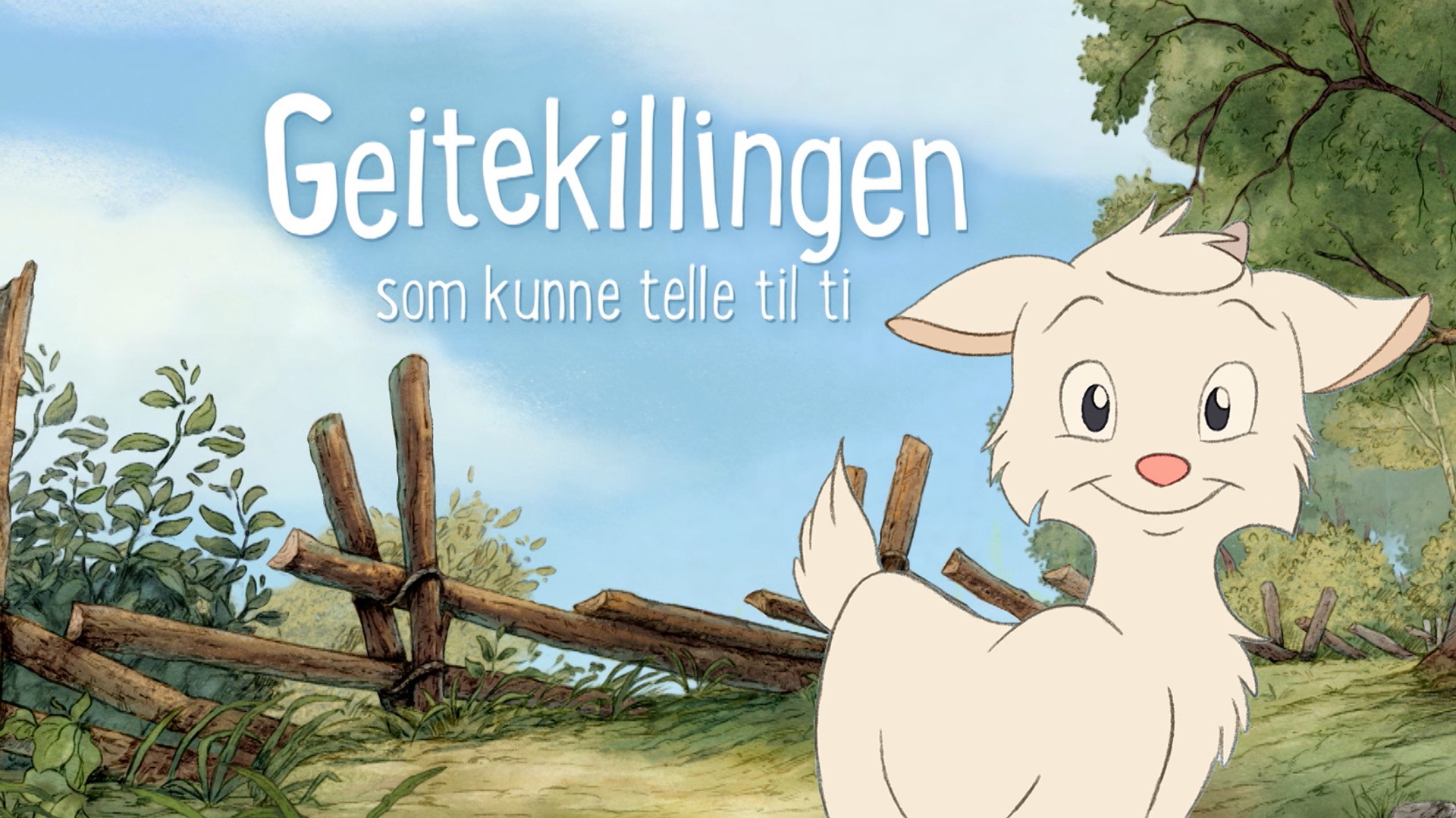                         MÅNEDSBREV OKTOBER                             Venneklubben- eventyr og fortellinger Femårsklubben leser Jørn Lier Holst og Hans Jørgen Sandnes «Operasjon solnedgang», detektivbyrå nr 2, og Birte Svatun «Rett eller galt»MandagTirsdag Onsdag TorsdagFredag2.Bibelsamling Den lamme mannen 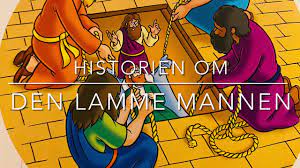 Vi feirer Camilla som giftet seg på fredag3.Turdag Vi tar med matpakke og går tur. Vi har bibelsamling ute på tur. 4.Lekprosjekt 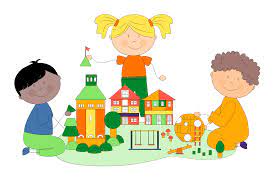 5.SolklubbenFormingsaktivitet knyttet til høsten. FemårsklubbenHøstbilde. Vi maler på lerret.6. Språkgrupper Noen av barna er i en språkgruppe. Disse gruppene blir holdt på formiddagen, mens de andre har aktivitet/frilek. 9. HØSTFERE Vi ser hvor mange barn det blir og legger opplegg ut i fra det.  10.11.12.13. 16.Solklubben: Alle barna har tegnet hvert sitt insekt/kryp. Barna skal i dag tove dette. FemårsklubbenBokstaven M. Vi leker med myldrebilde og tegner med Øystein blyant17. TurdagBarna får første brev fra ugla. De blir nå naturvakter. 18. Lekprosjekt og svømming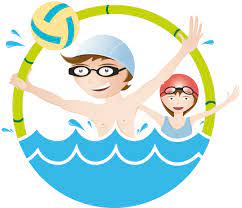 19.Solklubben: Vi gjør ferdig insektene/krypene  som barna har tovet Femårsklubben Høstbilde. Vi setter sammen det vi har laget og lager et flott høstbilde.20. Språkgrupper Hjertesamling Temaet for hjertesamlingen er mine hjerteskatter. Barna får møte Mats og Mille. De får også starte på hjerteboken sin. 23.Solklubben:Skal lete etter dyrespor. Hvilket spor passer til hvilket dyr? FemårsklubbenVi fortsetter med følelsen glad og leker med tall24.TurdagVi går på jakt etter kastanjenøtter.  25.Lekprosjekt og svømming26.Solklubben:Vi bruker kastanjenøttene i en formingsaktivitet og lager dyr. FemårsklubbenFargemonsteret, følelsen trist, lei.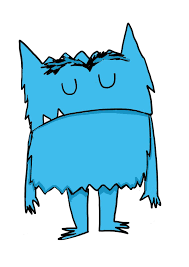 27.Kirken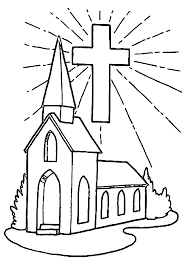 30.Solklubben: Hva har skjedd i eventyrskogen?FemårsklubbenBokstaven A. Vi leker med myldrebilde og tegner med Øystein blyant31.Turdag: Vi skal til Mostun og høre om flaggermus. 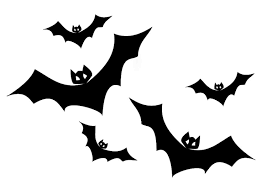 